Titel I – Naam – Zetel – Doel – Duur Artikel 1 – Naam van de vereniging 1.1. 	De vereniging draagt de naam Royal Belgian Sailing Federation De korte naam, die ook als gebruiksnaam bedoeld wordt, is Belgian Sailing.  1.2. 	Deze naam moet steeds door de woorden "vereniging zonder winstoogmerk" of de afkorting "VZW", of in het Frans "association sans but lucratif" of de afkorting "ASBL", worden voorafgegaan of gevolgd. 1.3. 	De naam, de aanduiding dat het om een vereniging zonder winstoogmerk gaat, zoals onder 1.2 aangegeven, en het adres van de zetel van de vereniging moet worden vermeld op alle akten, facturen, aankondigingen, bekendmakingen en andere stukken die uitgaan van de vereniging. Artikel 2 – Zetel van de vereniging 2.1. 	De maatschappelijke zetel bevindt zich te 1000 Brussel, Vilvoordsesteenweg nr 1a. De vereniging ressorteert onder het gerechtelijke arrondissement Brussel. Iedere verplaatsing van de maatschappelijke zetel van de vereniging vereist een besluit van de algemene vergadering overeenkomstig het quorum en de meerderheid die vereist is voor een statutenwijziging. 2.2. 	Alle stukken voorgeschreven door de VZW-wet worden neergelegd in het dossier bijgehouden op de griffie van de rechtbank van koophandel van het voornoemd gerechtelijk arrondissement. 2.3.	De exploitatiezetel voor de administratie van de federatie bevindt zich te Gent : WWSV vzw, Zuiderlaan 13, 9000 Gent. 	De exploitatiezetel voor de administratie van de financiën bevindt zich in Namen: FFYB asbl  Avenue du Parc d'Amée 90, 5100 Namen.Artikel 3 – Doel van de vereniging 3.1. 	De vereniging heeft uitsluitend als doel :de vertegenwoordiging en behartiging van de belangen van haar werkende leden en toegetreden leden bij de internationale zeil- surf- en yachting organisaties;de vertegenwoordiging en behartiging van de belangen van haar werkende leden en de toegetreden leden bij het BOIC;de toepassing, het toezicht en de handhaving van de internationale regelgeving m.b.t. wedstrijdzeilen- en surfen en yachting in het algemeen;het selecteren van de individuele atleten of ploegen van atleten voor deelname aan internationale wedstrijden, eventueel in samenwerking met het BOIC, op voordracht van haar werkende leden;de erkenning van de nationale klassen;het toekennen van de organisatie van Belgische kampioenschappen en de handhaving van de daarmee verbandhoudende reglementeringen. 3.2. 	De vereniging kan alle middelen aanwenden die tot de verwezenlijking van het doel rechtstreeks of onrechtstreeks bijdragen. De vereniging kan ter uitvoering van wat hierboven bepaald is, ondermeer alle eigendommen of zakelijke rechten verwerven, in huur nemen, verhuren, personeel aanwerven, rechtsgeldige overeenkomsten sluiten, fondsen inzamelen, kortom alle activiteiten uitoefenen of laten uitoefenen die haar doel rechtvaardigen. In het kader van het realiseren van haar doel, kan de vereniging zelfs daden van koophandel stellen. Artikel 4 – Duur van de vereniging De vereniging is opgericht voor onbepaalde duur.Titel II – Lidmaatschap Artikel 5 – Werkende en toegetreden leden 5.1.	De vereniging bestaat uit werkende leden en toegetreden leden. 5.2. 	De vereniging telt tenminste 5 werkende leden.5.3. 	De volheid van het lidmaatschap, met inbegrip van het stemrecht op de algemene vergadering, komt uitsluitend toe aan de werkende leden en niet aan de toegetreden leden. 5.4. 	De toegetreden leden hebben enkel de rechten en verplichtingen hen toebedeeld door deze statuten. De statutaire bepalingen kunnen zonder raadpleging of akkoord van de toegetreden leden worden gewijzigd. Artikel 6 – Voorwaarden voor lidmaatschap 6.1. 	Buiten de uitzondering beschreven in 6.4, kunnen enkel als werkend lid tot de vereniging toetreden, de regionale zeil, surf- en yachtingfederaties, die opgericht zijn en functioneren in de rechtsvorm van een vzw bij toepassing van een regionaal of communautair decreet alsmede afzonderlijke rechtspersonen, opgericht als vzw, die van deze regionale federaties afhangen, met uitzondering van de bij deze federaties aangesloten leden. De kandidaat-leden moeten worden voorgedragen door de raad van bestuur en kunnen enkel als werkend lid worden aanvaard door de Algemene Vergadering, bij een beslissing genomen zoals hierna bepaald.6.2.	Als toegetreden lid kunnen tot de vereniging toetreden, iedere rechtspersoon, ingericht in de vorm van een VZW, niet afhangende of aangesloten bij een regionale federatie, die door de raad van bestuur als zodanig wordt voorgesteld omwille van de band die deze VZW met de vereniging heeft.De raad van bestuur zal zich bij het formuleren van haar advies houden aan de voorschriften, zoals die desgevallend zijn opgenomen in het huishoudelijk reglement. Ze zal specifiek rekening houden met de rechtsvorm van de verzoekende vereniging (niet-commercieel) en haar statutair doel moet nauw verband houden met de zeil- en surfsport en de yachting in het algemeen.6.3. 	Verzoeken om toetreding dienen uitsluitend schriftelijk aan de raad van bestuur te worden gericht, onder vermelding van aam, rechtsvorm en adres van de maatschappelijke zetel van de verzoeker. De  elementen waarom de verzoeker meent in aanmerking te komen als werkend lid of toegetreden lid dienen bij dit verzoek te worden gevoegd. De raad van bestuur legt het verzoek tot toetreding van het kandidaat-lid voor aan de eerstvolgende algemene vergadering die bij unanimiteit van de leden over de aanvaarding van het kandidaat-lid beslist. De algemene vergadering kan volledig discretionair en zonder motivering beslissen dat een kandidaat-lid niet wordt aanvaard als werkend of toegetreden lid. 6.4.	Als uitzondering op bovenstaande, worden de bestuurders in privépersoon, automatisch aanvaard als werkend lid.  Zij worden eveneens automatisch als ontslagnemend beschouwd de dag na de algemene vergadering die beslist over de nieuwe bestuurders, tenzij deze herkozen zijn.Artikel 7 – JaarlijksE lidMAATSCHAPSBIJDRAGE7.1. 	Deze lidmaatschapsbijdrage wordt, zowel voor de werkende (met een maximum van 250.000 €) als voor de toegetreden leden, bepaald door de algemene vergadering en is niet noodzakelijk gelijk voor ieder lid. De beslissing wordt bij unanimiteit genomen.7.2. 	De leden benoemd door art 6.4 betalen geen lidgeld. Artikel 8 – Verplichtingen van de leden De leden van de vereniging zijn verplicht :de statuten en het huishoudelijk reglement van de vereniging alsook de besluiten van haar organen na te leven;de belangen van de vereniging of één van haar organen niet te schaden. Artikel 9 - Ontslag, uitsluiting Van een lid 9.1. 	Elk werkend lid of toegetreden lid kan ontslag nemen uit de vereniging mits het opsturen van een aangetekend schrijven aan de raad van bestuur.Het ontslag heeft uitwerking vanaf de dag volgend op de eerstvolgende algemene vergadering. Een ontslagnemend lid is verplicht tot het betalen van het lidgeld en deelname in de kosten die worden goedgekeurd voor het jaar waarin het zijn ontslag indient. Een lid dat nalaat zijn lidgeld te betalen, wordt na een regularisatieperiode van 8 weken geacht van rechtswege ontslag te hebben genomen.9.2.  	Een werkend of toegetreden lid kan slechts worden uitgesloten door de algemene vergadering met 2/3e van de stemmen van de werkende leden. Alvorens tot de uitsluiting over te gaan, zal de algemene vergadering het betrokken lid horen.9.3. 	Het lidmaatschap van een werkend lid of een toegetreden lid eindigt automatisch door haar ontbinding, fusie, splitsing of faillissement.  9.4. 	Ontslagnemende of uitgesloten werkende leden of toegetreden leden en hun rechtsopvolgers hebben geen deel in het vermogen van de vereniging en kunnen nooit teruggave of vergoeding vorderen van gestorte bijdragen of gedane inbrengen. Titel III – Raad van Bestuur Artikel 10 – Samenstelling van de raad van bestuur De vereniging wordt bestuurd door een raad van bestuur bestaande uit 4 bestuurders, die gekozen worden uit een lijst voorgedragen door de werkende leden aan de algemene vergadering volgens de volgende verhouding : WWSV: 2 bestuurders.FFYB : 2 bestuurders.De bestuurders handelen als een college. De bestuurders oefenen hun mandaat kosteloos uit. Elk jaar na de algemene vergadering kiest de raad van bestuur onder hen één voorzitter, twee ondervoorzitters en één penningmeester.De raad van bestuur kan ook een secretaris-generaal aanduiden buiten de raad van bestuur.Artikel 11 – Duur van het mandaat De bestuurders worden benoemd voor een termijn van 3 jaar en zijn, in geval van hernieuwde voordracht door een werkend lid, herverkiesbaar.Zo door vrijwillig ontslag, verstrijken van termijn of afzetting, het aantal bestuurders is teruggevallen tot onder het wettelijke minimum, dan blijven de bestuurders in functie totdat in hun vervanging is voorzien.Ontslagnemende of afgezette bestuurders worden vervangen door nieuwe bestuurders voorgedragen door het werkend lid die de ontslagnemende bestuurder voorgedragen had.ARTIKEL 12 – WERKING VAN DE RAAD VAN BESTUUR12.1.	De raad van bestuur legt jaarlijks het aantal en de data van de voorziene vergaderingen vast. De voorzitter of de secretaris roepen de raad bijeen. De oproepingen gebeuren op schriftelijke wijze (per brief of per e-mail). De oproepingstermijn bedraagt minimum 8 dagen, tenzij ingeval van hoogdringendheid. De oproepingsbrief bevat de agenda van de vergadering en in bijlage worden, indien mogelijk, alle stukken toegevoegd welke de bestuurders zullen toelaten om met kennis van zaken deel te nemen aan de vergadering. De vergadering kan alleen beslissen over punten die in de agenda zijn opgenomen, tenzij alle bestuurders aanwezig zijn en ermee instemmen dat een punt wordt toegevoegd aan de agenda. De vergadering heeft plaats op de zetel van de vereniging of op iedere andere plaats aangegeven in de oproeping. De voorzitter zit de vergadering voor. In geval van zijn afwezigheid wordt hij vervangen door de oudste ondervoorzitter.12.2.	De raad kan slechts geldig beslissen indien tenminste de helft van de bestuurders aanwezig is en elk van de taalgemeenschappen vertegenwoordigd is. Indien dit quorum niet is bereikt of aan het vereiste van vertegenwoordiging der taalgemeenschappen niet is voldaan, kan geen beslissing worden genomen.12.3.	Iedere bestuurder kan een schriftelijke volmacht geven aan een andere bestuurder om hem op een vergadering van de raad van bestuur te vertegenwoordigen. Iedere bestuurder kan evenwel slechts één andere bestuurder vertegenwoordigen. 12.4.	De raad van bestuur kan vergaderen per telefoon- of videoconferentie. 12.5.	In uitzonderlijke gevallen, wanneer de dringende noodzakelijkheid en het belang van de vereniging dit vereisen, kunnen de besluiten van de raad van bestuur worden genomen bij eenparig schriftelijk akkoord van de bestuurders. In voorkomend geval zal de voorzitter, samen met de secretaris een schrijven, fax of e-mail zenden naar de bestuurders waarin het volgende wordt opgenomen : (1) 	de vermelding dat het om een voorstel van beslissing van de raad van bestuur gaat; (2) dat, opdat er een geldige beslissing zou worden genomen, alle bestuurders het voorstel moeten goedkeuren; (3) 	dat het voorstel tot beslissing niet kan worden geamendeerd; (4)	dat alle leden het voorstel tot beslissing ondertekend moeten terugzenden met de met de hand geschreven woorden "goedgekeurd voor beslissing van de raad van bestuur"; (5) 	de vermelding van de termijn waarbinnen het ondertekende voorstel tot beslissing moet worden teruggezonden naar de zetel van de vereniging. 	Dit schriftelijke akkoord kan meegedeeld worden per brief, per fax of per e-mail. 12.6. Van elke vergadering van de raad van bestuur worden notulen opgemaakt, die worden ondertekend door de voorzitter en de secretaris en worden toegevoegd in een daartoe bestemd register. De uittreksels die moeten neergelegd worden, worden geldig ondertekend door de secretaris of een bestuurder. 12.7.	Indien een bestuurder een rechtstreeks of onrechtstreeks belang van vermogensrechtelijke aard heeft dat strijdig is met een beslissing of verrichting die tot de bevoegdheid van de raad van bestuur behoort, dan moet hij dit mededelen aan de andere bestuurders vooraleer de raad van bestuur de beraadslaging en besluitvorming over dat agendapunt aanvat. 12.8. De raad van bestuur leidt de zaken van de vereniging . Hij is bevoegd voor alle aangelegenheden, met uitzondering van deze die door de wet of de statuten uitdrukkelijk aan de algemene vergadering zijn voorbehouden. 12.9. Ten aanzien van derden is de vereniging slechts geldig verbonden door de gezamenlijke handtekening van twee bestuurders . Bestuurders die namens de raad van bestuur optreden, moeten ten aanzien van derden niet doen blijken van enig besluit of van enige machtiging. Titel IV – Algemene vergadering Artikel 13 – Samenstelling van de algemene vergadering 13.1.	De algemene vergadering is samengesteld uit alle werkende leden. Wanneer zij dit wensen, kunnen ook toegetreden leden aanwezig zijn, doch zij bezitten uitsluitend een raadgevende stem.13.2.	De algemene vergadering wordt voorgezeten door de voorzitter van de raad van bestuur of bij afwezigheid door de oudste ondervoorzitter.13.3. 	Elk werkend lid kan evenwel slechts één ander werkend lid vertegenwoordigen.  De leden kunnen zich laten bijstaan door een raadsman naar hun keuze. 13.4.	Elk werkend lid beschikt over één stem op de algemene vergadering. Artikel 14 – Bevoegdheden van de algemene vergadering De algemene vergadering is uitsluitend bevoegd voor:het wijzigen van de statuten;het benoemen en afzetten van de bestuurders;de benoeming van rekeningtoezichters;de kwijting aan de bestuurders;het goedkeuren van de begrotingen en rekeningen;het vrijwillig ontbinden van de vereniging;het uitsluiten van een werkend lid of toegetreden lid;de omzetting van de vereniging in een vennootschap met een sociaal oogmerk;alle gevallen waarin onderhavige statuten dat vereisen;het vaststellen van het jaarlijkse lidgeld;het vaststellen van het aantal commissies die de raad van bestuur en de algemene vergadering ten adviserende titel bijstaan. Er kunnen geen commissies gecreëerd worden dan met instemming van de algemene vergadering met unanimiteit van de stemmen beide taalgemeenschappen die vertegenwoordigd of aanwezig zijn. De aanduiding van de leden van deze commissies gebeurt door de raad van bestuur op voordracht van de werkende leden. Voor de samenstelling van de commissies is geen taalpariteit vereist doch beide taalgemeenschappen dienen vertegenwoordigd te zijn.Artikel 15 – Organisatie van de algemene vergadering 15.1.	De algemene vergadering wordt door de raad van bestuur bijeengeroepen telkens als het doel of het belang van de vereniging dit vereist en moet worden bijeengeroepen telkens wanneer een vijfde van de werkende leden er om vraagt. Zij moet ten minste éénmaal per jaar worden bijeengeroepen voor het goedkeuren van de rekeningen van het afgelopen jaar en de begrotingen van het volgende jaar, op een door de raad van bestuur te bepalen plaats en datum, die voor 31 maart van dat jaar valt. 15.2.	Alle werkende leden worden minstens acht dagen voor de algemene vergadering bij gewone brief uitgenodigd op de algemene vergadering. De oproeping tot de algemene vergadering kan desgevallend worden opgenomen in een nieuwsbrief, ledenblad of andere publicatie van de vereniging. De uitnodiging wordt ondertekend door de voorzitter of de secretaris. Ze vermeldt dag, uur en plaats van de algemene vergadering.: De toegetreden leden worden opgeroepen voor de algemene vergadering per brief, per fax of elektronische post. 15.3.	De oproeping bevat de agenda, die wordt vastgelegd door de raad van bestuur. Een twintigste van de leden hebben het recht om de voorzitter te verzoeken om bijkomende punten op de agenda te plaatsen. De algemene vergadering kan op geldige wijze een beslissing nemen over punten die niet op de agenda vermeld staan op voorwaarde dat alle werkende leden aanwezig zijn. Artikel 16 – Meerderheden en aanwezigheidsquorum 16.1.	Onverminderd de gevallen vermeld in art 8 van de wet van 27.06.1921 op de VZW’s, met betrekking tot specifieke aanwezigheidsvereisten, kan de algemene vergadering slechts geldig beslissen indien de meerderheid van de werkende leden en de beide taalgemeenschappen aanwezig of vertegenwoordigd zijn. 16.2.	Ook in de gevallen bedoeld in voormeld art. 8 dienen beide taalgemeenschappen aanwezig of vertegenwoordigd te zijn. Bij de stemming omtrent een statutenwijziging of de ontbinding van de vereniging, worden onthoudingen geteld als tegenstem. 16.3.	Alle beslissingen van de algemene vergadering moeten genomen worden met unanimiteit van de stemmen, beide taalgemeenschappen aanwezig of vertegenwoordigd zijnde.16.4.	Ingeval op een algemene vergadering niet het vereiste aanwezigheidsquorum wordt bereikt, kan een tweede algemene vergadering van leden worden bijeengeroepen welke geldig kan beraadslagen en besluiten ongeacht het aantal aanwezige of vertegenwoordigde leden met dien verstande dat in ieder geval de beide taalgemeenschappen dienen vertegenwoordigd te zijn. De tweede algemene vergadering moet minstens vijftien dagen na de eerste algemene vergadering worden gehouden. De in deze statuten vereiste unanimiteit der stemmen blijft onverkort gelden. Artikel 17 - Notulen Van elke vergadering worden notulen opgemaakt, die worden ondertekend door de voorzitter en de secretaris. Ze worden opgenomen in een bijzonder register. Uittreksels daarvan worden "voor eensluidend afschrift" ondertekend door de secretaris of een bestuurder. Titel V – Inzagerecht van de werkende leden – Huishoudelijk ReglementArtikel 18 – Inzagerecht van de werkende leden Alle werkende leden kunnen op de zetel van de vereniging het register van de werkende leden raadplegen, alsmede alle notulen en beslissingen van de algemene vergadering, van de raad van bestuur en van de personen, welke al dan niet de hoedanigheid van bestuurder hebben, die bij de vereniging of voor rekening ervan een mandaat bekleden evenals alle boekhoudkundige stukken van de vereniging. Artikel 19 – Huishoudelijk reglement De algemene vergadering beslist over het door de raad van bestuur voorgestelde huishoudelijk reglement. Wijzigingen aan het huishoudelijk reglement kunnen worden opgesteld door de raad van bestuur, doch dienen ter bekrachtiging worden voorgelegd aan de algemene vergadering. Bij dit huishoudelijk reglement mogen, zonder strijdig te zijn met de bindende voorschriften van de wet of van de statuten, alle maatregelen worden getroffen in verband met de toepassing van de statuten en de regeling van de maatschappelijke zaken in het algemeen, en kan aan de leden of hun rechtverkrijgenden alles worden opgelegd wat in het belang van de vereniging wordt geacht. Titel VI – Begrotingen –  Rekeningen –  Controle Artikel 20 – Jaarrekening – begroting 20.1.	Het boekjaar van de vereniging loopt van 01 januari tot 31 december. 20.2.	De raad van bestuur bereidt de jaarrekening en begroting voor en legt ze ter goedkeuring voor aan de algemene vergadering. Na goedkeuring van de jaarrekening en begroting spreekt de algemene vergadering zich, bij afzonderlijke stemming, uit over de kwijting aan de bestuurders. 20.3.	De raad van bestuur draagt er zorg voor dat de jaarrekening en de overige in de VZW-wet vermelde stukken binnen de dertig dagen na goedkeuring worden neergelegd op de griffie van de rechtbank van koophandel.Titel VII – Ontbinding – Vereffening Artikel 21 – Ontbinding van de vereniging 21.1.	Behoudens de gevallen van gerechtelijke ontbinding en van ontbinding van rechtswege, kan slechts de algemene vergadering tot ontbinding besluiten, op de wijze zoals bepaald in de VZW-wet en enkel met unanimiteit van de stemmen, beide taalgemeenschappen vertegenwoordigd zijnde. Het voorstel tot ontbinding van de vereniging wordt uitdrukkelijk opgenomen in de oproepingsbrief die naar de werkende leden wordt verzonden. 21.2.	In geval van vrijwillige ontbinding benoemt de algemene vergadering, of bij gebreke daarvan de rechtbank, een of meer vereffenaars. Zij bepaalt tevens hun bevoegdheid, alsmede de vereffeningvoorwaarden. 21.3.	De eventuele ontbinding van de vereniging dient in ieder geval voorgelegd te worden aan de algemene vergadering indien en wanneer het BOIC en de internationale zeil, surf- en of yachtingorganisaties de regionale federaties zouden erkennen als nationale autoriteit.Artikel 22 – Bestemming van het vereffeningssaldo In geval van ontbinding worden de activa, na aanzuivering van de schulden, overgedragen aan de werkende leden. De algemene vergadering die tot de ontbinding besluit, zal aanduiden volgens welke verdeelsleutel het vereffeningsaldo wordt overgedragen aan de werkende leden. De vereffenaar kan een gemotiveerd voorstel tot bestemming overmaken aan de algemene vergadering die over de afsluiting van de vereffening beraadslaagt en beslist. OVERGANGSBEPALINGEN De werkende leden, vergaderd in buitengewone algemene vergadering, treffen eenparig de volgende besluiten: a)	de opdracht van de huidige bestuurders eindigt onmiddellijk na de algemene vergadering van 22 juni 2017;b) 	wordt tot de functie van bestuurder benoemd : - 	Marc FOSTIER, Rue de la Fontaine 10, 4161 Villers-aux-Tours- 	Jean Pierre VANDAELE, Rue des Francs 99, 6001 Marcinelle-	Wilfried LEMMENS, Camille Huysmanslaan 45 B 2020 Antwerpen- 	Luc GEIRNAERT, Burgemeester Williamehof 36, 9070 DestelbergenOpgemaakt in drie exemplaren en met eenparigheid van stemmen aanvaard op de buitengewone algemene vergadering der werkende leden, gehouden te Vilvoordsesteenweg 1a te 1000 Brussel op 27 juni 2017.Voor de Fédération Francophone du Yachting Belge asbl,Marie-Blanche Wiame-Rouchet, voorzitterVoor Wind en Watersport Vlaanderen vzwBart Van Hooreweghe, voorzitterROYAL BELGIANSAILING FEDERATIONvzw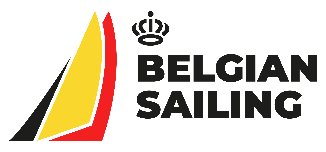 ROYAL BELGIANSAILING FEDERATIONasblSTATUTEN ROYAL BELGIAN SAILING FEDERATION - NLSTATUTEN ROYAL BELGIAN SAILING FEDERATION - NLSTATUTEN ROYAL BELGIAN SAILING FEDERATION - NL